La plataforma que seleccioné para realizar el adiestramiento virtual fue CourseSites.  La razón para seleccionar esta plataforma es que permite la creación de cursos en línea de forma gratuita e interactiva. Es una plataforma muy completa que dispone de múltiples herramientas para un aprendizaje social, colaborativo y atractivo.Instrucciones para entrar a la plataforma CourseSite para adiestramiento virtual:Al recibir su invitación por correo electrónico, regístrese (sign up) como estudiante (as student) a través del enlace que lee como sigue: Haga clic para confirmar y registrarse o accediendo al siguiente enlace: https://www.coursesites.com/webapps/Bb-sites-course-creation-BBLEARN/pages/index.html.  De tener una cuenta en CourseSite seleccione iniciar (login).Cree una cuenta completando el formulario, debe proveer la información solicitada en la plataforma. Una vez creada la cuenta, en la sección de Mis Cursos que se encuentra a la derecha de la pantalla puede seleccionar la pequeña orientación al estudiante que le ofrece CourseSite para obtener información sobre cómo aprender en la plataforma.Si conoce la plataforma de CourseSite puede ir directo al adiestramiento Funciones Básicas de Excel 2013 y comenzar.Dentro del adiestramiento tendrá acceso a la bienvenida, información del curso, objetivos, contenido, tareas y foros de discusiones.PlataformasCourseSitesSchoologyEdu 2.0DescripciónEs una plataforma gratuita de los creadores de Blackboard, que permite la creación de hasta cinco cursos en línea. Ofrece una variedad de herramientas web 2.0 disponibles para crear contenido e-learning para un aprendizaje interactivo y virtual ya sea a distancia, presencial o ambas. Disponible en el idioma español.Es una plataforma gratuita, atractiva e interactiva de aprendizaje virtual en línea que contiene múltiples herramientas de colaboración, comunicación y de publicación. Le permite crear y compartir contenidos y recursos de manera sencilla y fácil de utilizar. En adición, funciona como una red social educativa disponible en el idioma español.Aplicación LMS (Learning Management System) gratuita en cursos con menos de 2,000 estudiantes registrados en línea.  Es una plataforma e-learning, interactiva, sencilla y dinámica tanto para instituciones educativas como para empresas privadas y corporativas con o sin fines de lucro.  Disponible en el idioma español.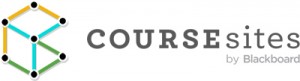 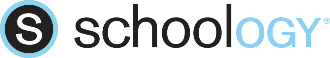 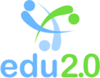 